Barlows Primary School 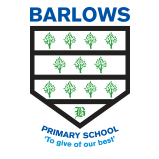 Home Learning Weekly Planner Links OnlyIf you have any difficulty accessing the links in the Home Learning Planners, please use the table below to copy and paste the text based link into your web browser.Year Group:Year 4 Teachers:Miss Mills-BainesMiss LongWeek Commencing:20/04/20Teachers:Miss Mills-BainesMiss LongArea of Learning / SubjectWeblinks from page 1 in textReading and Writinghttps://www.storynory.com/the-spy-who-never-was/ Grammar, punctuation and Spelling / Phonicshttps://login.readiwriter.com https://www.bbc.co.uk/bitesize/topics/zvwwxnb/articles/zx9ydxs MathematicsTimes tables/Number workhttps://login.mathletics.com https://www.topmarks.co.uk/maths-games/hit-the-button Sciencehttps://www.theschoolrun.com/homework-help/teeth-and-dental-care https://www.youtube.com/watch?v=aOebfGGcjVw PEhttps://www.youtube.com/channel/UCAxW1XT0iEJo0TYlRfn6rYQ https://www.youtube.com/user/mosetsanagape/videos Topic: History / Geography/ Music / Art / DThttps://www.youtube.com/watch?v=8XXmBlTadys PSHE / Citizenship / Spanishhttps://www.spanish-games.net/spanishlessons?topic=Activity%20-%20sports&level=primary Computing / Online Safetyhttps://www.thinkuknow.co.uk/8_10/ Family ActivityN/aWellbeing Taskhttps://www.youtube.com/watch?v=X655B4ISakg 